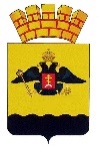 АДМИНИСТРАЦИЯ МУНИЦИПАЛЬНОГО ОБРАЗОВАНИЯГОРОД НОВОРОССИЙСКПОСТАНОВЛЕНИЕ______________                                                                                                     №___________г. НовороссийскО внесении изменений в постановление администрации муниципального образования город Новороссийск от 6 июля 2023 года № 3070 «О создании городской межведомственной кинокомиссии по содействию в организации съемок фильмов и развитию кинотуризма в муниципальном образовании город Новороссийск»В целях приведения муниципальных правовых актов муниципального образования город Новороссийск в соответствие с действующим законодательством, в соответствии с Федеральным законом от 6 октября 2003 года № 131-ФЗ «Об общих принципах организации местного самоуправления в Российской Федерации», руководствуясь Уставом муниципального образования город Новороссийск, п о с т а н о в л я ю:Внести изменения в пункт 7 постановления администрации муниципального образования город Новороссийск от 6 июля 2023 года № 3070 «О создании городской межведомственной кинокомиссии по содействию в организации съемок фильмов и развитию кинотуризма в муниципальном образовании город Новороссийск», изложив в следующей редакции:«7. Постановление вступает в силу с момента его официального опубликования.».Отделу информационной политики и средств массовой информации опубликовать настоящее постановление в печатном бюллетене «Вестник муниципального образования город Новороссийск» и разместить на официальном сайте администрации муниципального образования город Новороссийск.Контроль за выполнением настоящего постановления возложить на заместителя главы муниципального образования Майорову Н.В.Постановление вступает в силу со дня его подписания.Главамуниципального образования                                                 А.В. Кравченко